	МБОУ СОШ сельского поселения «Село Дуди»Ульчского муниципального района Хабаровского краяРАБОЧАЯ ПРОГРАММА ВОСПИТАНИЯ на 2022-2026 гг.с\п «Село Дуди»ПОЯСНИТЕЛЬНАЯ ЗАПИСКАПрограмма воспитания МБОУ СОШ с\п «Село Дуди» (далее – Программа) разработана в соответствии с методическими рекомендациями «Примерная программа воспитания», утвержденной 02.06.2020 года на заседании Федерального учебно-методического объединения по общему образованию, с Федеральными государственными образовательными стандартами (далее – ФГОС) общего образования.Данная программа направлена на приобщение обучающихся к российским традиционным духовным ценностям, правилам и нормам поведения в российском обществе, а так же решение проблем гармоничного вхождения школьников в социальный мир и налаживания ответственных взаимоотношений с окружающими их людьми.Воспитательная программа является обязательной частью основной образовательной программы МБОУ СОШ с\п «Село Дуди»  и призвана помочь всем участникам образовательного процесса реализовать воспитательный потенциал совместной деятельности и тем самым сделать школу воспитывающей организацией.Вместе с тем, Программа призвана обеспечить достижение обучающимся личностных результатов, определенные ФГОС: формировать у них основы российской идентичности; готовность к саморазвитию; мотивацию к познанию и обучению; ценностные установки и социально-значимые качества личности; активное участие в социально-значимой деятельности школы.Данная программа воспитания показывает систему работы с обучающимися в школе.ОСОБЕННОСТИ ОРГАНИЗУЕМОГО В ШКОЛЕ ВОСПИТАТЕЛЬНОГОПРОЦЕССАПроцесс воспитания в МБОУ СОШ с\п «Село Дуди»  основывается на следующих принципах:           а) принцип культуросообразности рассматривает культурологический подход как часть духовной культуры общества, предполагает адаптацию воспитания к конкретной культурной среде, а это значит, что очень существенным является осмысление культурных достижений родного края, страны, всего мира. Воспитание базируется на общечеловеческих ценностях, ценностях и нормах общенациональной и этнической культур и региональных традиций, не противоречащих общечеловеческим ценностям, предусматривает построение воспитательного процесса в соответствии с поликультурностью и многоукладностью жизни в стране и в отдельном регионе. В содержании программы воспитания и социализации обучающихся должны быть актуализированы определенные идеалы, хранящиеся в истории нашей страны, в культурах народов России, в том числе в религиозных культурах, в культурных традициях народов мира.Воспитание при этом не навязывает те или иные ценности, а создает условия их узнавания, понимания и выбора, стимулирует этот выбор и последующую внутреннюю работу ребенка над своими действиями и поступками;б) принцип гуманистической направленности воспитания, обеспечивающий отношение педагога к воспитанникам, как к ответственным субъектам собственного развития, поддерживающий субъектно-субъектный характер в отношении взаимодействия, устанавливающий равноправное партнерство между всеми участниками образовательной деятельности, включающий оказание психолого-педагогической помощи учащимся в процессе социализации;в) принцип диалогического общения предполагает диалогическое общение обучающегося со сверстниками, родителями (законными представителями), учителем и другими значимыми взрослыми. Наличие значимого другого в воспитательном процессе делает возможным его организацию на диалогической основе. Диалог исходит из признания и безусловного уважения права воспитанника свободно выбирать и сознательно присваивать ту ценность, которую он полагает как истинную. Диалог не допускает сведения воспитания к морализаторству и монологической проповеди, но предусматривает его организацию средствами равноправного межсубъектного диалога. Выработка личностью собственной системы ценностей, поиск смысла жизни невозможны вне диалогического общения ребенка со значимым другим. Содержанием этого педагогически организованного общения должно быть совместное освоение базовых национальных ценностей;г) принцип системно-деятельностной организации воспитания определяет воспитание как преобразование знания о ценностях в реально действующие мотивы поведения. Принятие ребенком ценностей происходит через его собственную деятельность, педагогически организованное сотрудничество с учителями и воспитателями, родителями, сверстниками, другими значимыми для него субъектами.Суть воспитания с точки зрения системно-деятельностного подхода заключается в том, что основой воспитания является совместная деятельность детей и взрослых по реализации вместе выработанных целей и задач. Педагог не передает готовые образцы нравственной и духовной культуры, а создает, вырабатывает их вместе с детьми.Совместный поиск ценностей, норм и законов жизни в процессе деятельности и составляет содержание воспитательного процесса. Системно-деятельностная организация воспитания преодолевает изоляцию детских сообществ от мира старших и младших и обеспечивать их полноценную и своевременную социализацию.Применительно к организации пространства воспитания ребенка системно-деятельностный подход имеет свои особенности:воспитание как деятельность должно охватывать все виды образовательной деятельности: учебной, внеурочной, внешкольной;системно-деятельностный подход предусматривает, что деятельность различных субъектов воспитания и социализации, при ведущей роли общеобразовательной школы, должна быть по возможности согласована;д) принцип государственно-общественного управления воспитанием, предполагающий разделение полномочий и консолидацию усилий органов государственной и муниципальной власти и общественных институтов в решении проблем воспитания молодого поколения.2) Развитие социальных институтов воспитания, которое предполагает:а) поддержку семейного воспитания, повышение психологической культуры родителей.Успешное решение задач воспитания подрастающего поколения возможно только при объединении усилий семьи и других социальных институтов. Семья – социальный институт воспитания, первая социальная общность ребенка и естественная среда его развития, где закладываются основы будущей личности.Семья, как социальный институт, является посредником между ребенком, обществом и государством, определяющим его становление в реальной жизни, в социально-культурном пространстве. Общеобразовательные организации по-прежнему остаются одним из важнейших социальных институтов, обеспечивающих процесс воспитания обучающихся и развитие воспитательного потенциала семьи.С этой целью проводятся: семейные праздники, совместные детско-родительские мероприятия, родительский патруль. Большой популярностью пользуются выпуски школьных средств массовой информации, посвященные семье.Поддержка семейного воспитания включает:разработку мероприятий, направленных на повышение социального статуса и общественного престижа института семьи, пропаганду в обществе лучших семейных традиций, признание роли семьи в воспитании физически и нравственно здорового поколения;расширение участия семьи в воспитательной деятельности организаций, осуществляющих образовательную деятельность и работающих с детьми;повышение психологической культуры родителей. Развитие воспитательного потенциала семьи невозможно без повышения психологической культуры родителей. Психологическая культура родителей – специфический способ преобразования способностей и умений взаимодействовать с ребенком в такую структуру и такой способ взаимодействия, результат которого не только не определяется случайным адекватным стечением мыслей, переживаний и действий родителя и поведения ребенка, но и наполняется смысловым содержанием.Задачи по повышению психологической культуры родителей:формирование системы знаний об особенностях психофизиологического развития ребенка; о нормах взаимоотношений в семье и др.;формирование социальной, коммуникативной и педагогической компетентности; формирование культуры семейного воспитания на основе семейных традиций и ценностей семьи; развитие способностей к рефлексивному поведению в процессе общения с детьми, способностей к эмпатии и идентификации в процессе межличностного взаимодействия;формирование ответственного отношения к воспитанию детей.Для повышения психологической культуры родителей проводятся родительские собрания, семейные всеобучи, индивидуальные и групповые консультации, родительские форумы при сайте организаций, презентации семейного опыта воспитания и др.;б) поддержку социальных институтов, направленных на вторичную профилактику безнадзорности и правонарушений обучающихся.Одной из социально значимых задач, стоящих перед системой образования, является поиск путей снижения роста преступлений среди обучающихся.В общеобразовательных организациях сложилась определенная система работы с детьми и семьями в целом, находящимися в трудной жизненной ситуации и нуждающимися в государственной помощи и поддержке, которая включает в себя: оперативное выявление таких детей и анализ их проблем, составление плана индивидуальной работы с ними, проведение социально-педагогического мониторинга причин безнадзорности и правонарушений обучающих, сопровождение классным руководителем (социальным педагогом) обучающегося, организацию деятельности совета профилактики, постановку обучающихся на внутришкольный учет, взаимодействие органов и учреждений системы профилактики безнадзорности и правонарушений несовершеннолетних. Общеобразовательные организации, совершенствуя существующую систему профилактики безнадзорности и правонарушений несовершеннолетних, направленной на воспитание социально ориентированного сознания и поведения обучающихся, осуществляют и социокультурную адаптацию детей из семей мигрантов. Социокультурная адаптация – это процесс приспособления этнической группы либо конкретного народа к условиям жизни, нормам поведения, общения в новой социальной среде. Под профилактикой при этом понимаются обоснованные и своевременно предпринятые действия, направленные на:сохранение, поддержание и защиту нормального уровня жизни и здоровья ребенка; создание благоприятных условий для эффективной социальной адаптации;предотвращение возможных физических, психологических или социокультурных обстоятельств у отдельного ребенка или несовершеннолетних, входящих в группу социального риска;содействие ребенку в достижении социально значимых целей и раскрытие его внутреннего потенциала.Первичная профилактика направлена на работу со всеми детьми (и семьями) и связана с формированием культуры здорового и безопасного образа жизни, здоровьесберегающих привычек, формирование системы устойчивой системы ценностных ориентаций, укрепления психического здоровья, эмоционально-волевых качеств личности, развития навыков продуктивного взаимодействия с миром. Первичная профилактика – это таким образом воспитательная деятельность, осуществляемая педагогическими работниками.Вторичная профилактика ориентирована на медико-социально-психолого-педагогическую поддержку и сопровождение детей, находящихся в кризисной жизненной ситуации, которая осуществляется в комплексном взаимодействии с семьей обучающегося, со специалистами общеобразовательной организации и социальных партнеров (специалистов органов опеки и попечительства, правоохранительных органов, учреждений здравоохранения, центров социальной помощи семьям и детям, центров психолого-медико-социального сопровождения и т.п.). Поддержка института классного руководства, которым отводится ключевая роль в реализации целевых ориентиров программы.В методических рекомендациях Министерства просвещения Российской Федерации (далее – Минпросвещения России) (письмо Минпросвещения России от 12 мая 2020 г. № ВБ-1011/08) деятельность классного руководителя рассматривается как целенаправленный, системный, планируемый процесс, строящийся на основе устава общеобразовательного учреждения, иных локальных актов, анализа предыдущей деятельности, позитивных и негативных тенденций общественной жизни, на основе личностно-ориентированного подхода к обучающимся с учетом актуальных задач, стоящих перед педагогическим коллективом общеобразовательного учреждения, а также ситуации в коллективе класса, межэтнических и межконфессиональных отношений. В воспитательной практике общеобразовательных организаций утвердилась позиция, что классное руководство – это профессиональная деятельность педагога, направленная на воспитание ребенка в классном ученическом коллективе через разнообразные виды воспитывающей деятельности.Сегодня деятельность классного руководителя выходит за рамки школы – на него возлагается задача координации усилий всех участников образовательного процесса по созданию условий для развития личности учащихся. Усиливается роль классного руководителя в работе с родителями (законными представителями) и другими социальными партнерами по выстраиванию единой воспитательной среды, объединяющей школу, семью, социум.Направлениями деятельности, направленной на поддержку института классного руководства, являются:-формирование системы деятельности методических объединений классных руководителей на различных уровнях (в муниципалитете, по параллелям класса и по уровням образования в общеобразовательной организации);-расширение спектра форм повышения профессионального мастерства классных руководителей (курсы повышения квалификации, конференции, семинары, мастер-классы, педагогические мастерские, конкурсы профессионального мастерства и т.д.);-упорядочение нормативной базы по организации деятельности классного руководителя на уровне образовательной организации: разработаны локальные документы, регламентирующие его профессиональную деятельность (приказы, положения), имеется перечень документации классного руководителя (планы работы, программы деятельности, методические рекомендации, рабочие тетради и т.д.), что обеспечивает легитимность и конкретность в осуществлении функций классного руководителя;-создание условий для повышения качества управления воспитательным процессом в образовательном учреждении путем разработки и реализации рабочих программ воспитания общеобразовательной организации и календарного плана классного руководителя;-активизация деятельность по осуществлению оценки эффективности деятельности классного руководителя;-повышение социального и профессионального статуса классных руководителей;-выявление и распространение современных практик воспитания;г) развитие научно-методического сопровождения и повышения квалификации руководителей общеобразовательных организаций и педагогических работников в реализации системы воспитания предполагает:расширение сотрудничества между государством и обществом, общественными организациями и институтами в сфере научно-методического сопровождения детей; развитие сетевого и межведомственного взаимодействия для методического обеспечения воспитательной работы;организацию научно-методических, методических мероприятий для педагогов, реализующих воспитательную деятельность; организацию мероприятий по стимулированию творчества педагогов в реализации системы воспитания (конкурсное движение и др.);расширение представленности в инновационной инфраструктуре сферы образования Хабаровского края общеобразовательных организаций, работающих на обновление содержания и технологий воспитания;развитие деятельности профессиональных сообществ; диссеминацию лучшего опыта работы общеобразовательных организаций и педагогических работников края по организации воспитательной деятельности;разработку и реализацию программ повышения квалификации по актуальным направлениям организации воспитательной деятельности;д) сетевое межведомственное взаимодействие на региональном уровне осуществляется на основе Регламента межведомственного взаимодействия (далее – Регламент), утверждаемого органами исполнительной власти Хабаровского края, а разработка самого Регламента делегируется муниципальным образованиям. В Регламенте представлены формы межведомственного взаимодействия: информационное взаимодействие (обмен документами и (или) информацией); создание координационных и совещательных органов (определение и направление для участия в работе совещательных органов своих представителей); заключение соглашений о взаимодействии.Сетевое межведомственное взаимодействие для методического обеспечения воспитательной работы организуется для непедагогических работников с целью освоения ими педагогического минимума, необходимого для включения в процесс воспитания, а также повышения квалификации педагогических работников в других сферах деятельности, необходимых для организации воспитания. Осуществляется межведомственное взаимодействие с использованием ресурсов нескольких организаций: осуществляющих воспитательную деятельность и иных ведомств социальной сферы. В процессе сетевого межведомственного взаимодействия используется следующий комплекс организационно-правовых и нормативно-правовых документов: договор с учредителем, государственное или муниципальное задание – определяют статус, ответственность участников сети;соглашения (договоры) о сотрудничестве, закрепляющие гражданско-правовые отношения участников взаимодействия и регулирующие вопросы: проведение совместных мероприятий, использование собственности и денежных средств, распределение кадровых ресурсов и др.;договоры возмездного оказания услуг, трудовые договоры, договоры гражданско-правового характера, определяющие правила отношений участников сети;планы, программы – определяют содержание деятельности в рамках сетевого взаимодействия;локальные нормативные акты, включая должностные инструкции. Данное взаимодействие может осуществляться как перманентно, так и в ситуативных, специально планируемых в рамках социального партнерства программах, проектах. В плане методического обеспечения воспитательной работы общеобразовательные организации выстраивают межведомственное взаимодействие с учреждениями системы здравоохранения, культуры.Основными традициями воспитания в МБОУ СОШ с\п «Село Дуди» являются следующие:Ключевые общешкольные дела, через которые осуществляется интеграциявоспитательных усилий педагогов;коллективная разработка, коллективное планирование, коллективное проведение и коллективный анализ их результатов;ступени социального роста обучающихся(от пассивного наблюдателя до участника, от участника до организатора, от организатора до лидера того или иного дела);конструктивное межличностное, межклассное и межвозврастное взаимодействие обучающихся, а также их социальная активность;ориентация на формирование, создание и активизацию ученического самоуправления, как на уровне класса, так и на уровне школы на создание детских общественных формирований в рамках реализации подпрограмм«Время выбрало нас» и «Лестница моего успеха», на установление в них доброжелательных и товарищеских взаимоотношений;формирование корпуса классных руководителей, реализующего по отношению к обучающимся защитную, личностно развивающую, организационную, посредническую (в том числе и в разрешении конфликтов) функции ит.д.ЦЕЛЬ И ЗАДАЧИ ВОСПИТАНИЯСовременный национальный идеал личности, воспитанной в новой российской общеобразовательной школе, – это высоконравственный, творческий, компетентный гражданин России, принимающий судьбу Отечества как свою личную, осознающей ответственность за настоящее и будущее своей страны, укорененный в духовных и культурных традициях российского народа.Исходя из этого, общей целью воспитания в МБОУ СОШ. с\п «Село Дуди» является формирование у обучающихся духовно-нравственных ценностей, способности к осуществлению ответственного выбора собственной индивидуальной образовательной траектории, способности к успешной социализации в обществе.Данная цель ориентирует педагогов, в первую очередь, на обеспечение позитивной динамики развития личности ребенка, а не только на обеспечение соответствия его личности единому стандарту. Сотрудничество, партнерские отношения педагога и обучающегося, сочетание усилий педагога по развитию личности ребенка и усилий самого ребенка по своему саморазвитию - являются важным фактором успеха в достижении поставленной цели в связи с этим важно.Достижению поставленной цели воспитания обучающихся будет способствовать решение следующих основных задач:поддерживать традиции образовательной организации и инициативы по созданию новых в рамках уклада школьной жизни, реализовывать воспитательные возможности общешкольных ключевых дел,реализовывать воспитательный потенциал и возможности школьного урока, поддерживать использование интерактивных форм занятий с обучающимися на уроках;инициировать и поддерживать ученическое самоуправление – как на уровне школы, так и на уровне классных сообществ; их коллективное планирование, организацию, проведение и анализ самостоятельно проведенных дел и мероприятий;инициировать и поддерживать деятельность детских общественных организаций (РДШ);вовлекать обучающихся в кружки, секции, клубы, студии и иные объединения, работающие по школьным программам внеурочной деятельности, реализовывать их воспитательные возможности;организовывать профориентационную работу с обучающимися;реализовывать потенциал классного руководства в воспитании обучающихся, поддерживать активное участие классных сообществ в жизни школы, укрепление коллективных ценностей школьного сообщества;развивать предметно-эстетическую среду школы и реализовывать ее воспитательные возможности, формирование позитивного уклада школьной жизни и положительного имиджа и престижа Школы;организовать работу с семьями обучающихся, их родителями или законными представителями, направленную на совместное решение проблем личностного развития обучающихся.Конкретизация общей цели воспитания применительно к возрастным особенностям школьников позволяет выделить в ней следующие целевые приоритеты, соответствующие трем уровням общего образования. Это то, чему предстоит уделять первостепенное, но не единственное внимание:В воспитании детей младшего школьного возраста (уровень начального общего образования) таким целевым приоритетом является создание благоприятных условий для:усвоения младшими школьниками социально значимых знаний – знаний основных норм и традиций того общества, в котором они живут,самоутверждения их в своем новом социальном статусе - статусе школьника, то есть научиться соответствовать предъявляемым к носителям данного статуса нормам и принятым традициям поведения школьникаразвития умений и навыков социально значимых отношений школьников младших классов и накопления ими опыта осуществления социально значимых дел в дальнейшем.К наиболее важным знаниям, умениям и навыкам для этого уровня, относятся следующие:быть любящим, послушным и отзывчивым сыном (дочерью), братом (сестрой), внуком (внучкой); уважать старших и заботиться о младших членах семьи; выполнять посильную для ребенка домашнюю работу, помогать старшим;быть трудолюбивым, следуя принципу «делу — время, потехе — час» как в учебных занятиях, так и в домашних делах, доводить начатое дело до конца;знать и любить свою Родину – свой родной дом, двор, улицу, поселок, свою страну;беречь и охранять природу (ухаживать за комнатными растениями в классе или дома, заботиться о своих домашних питомцах и, по возможности, о бездомных животных в своем дворе; подкармливать птиц в морозные зимы; не засорять бытовым мусором улицы, леса, водоемы);проявлять миролюбие — не затевать конфликтов и стремиться решать спорные вопросы, не прибегая к силе;стремиться узнавать что-то новое, проявлять любознательность, ценить знания;быть вежливым и опрятным, скромным и приветливым;соблюдать правила личной гигиены, режим дня, вести здоровый образ жизни;уметь сопереживать, проявлять сострадание к попавшим в беду; стремиться устанавливать хорошие отношения с другими людьми; уметь прощать обиды, защищать слабых, по мере возможности помогать нуждающимся в этом людям; уважительно относиться к людям иной национальной или религиозной принадлежности, иного имущественного положения, людям с ограниченными возможностями здоровья;быть уверенным в себе, открытым и общительным, не стесняться быть в чем-то непохожим на других ребят; уметь ставить перед собой цели и проявлять инициативу, отстаивать свое мнение и действовать самостоятельно, без помощи старших.В воспитании детей подросткового возраста (уровень основного общего образования) таким приоритетом является создание благоприятных условий для:становления	собственной жизненной позиции подростка, его собственных ценностных ориентаций;утверждения себя как личность в системе отношений, свойственных взрослому миру;развития социально значимых отношений школьников, и, прежде всего, ценностных отношений:к семье как главной опоре в жизни человека и источнику его счастья;к труду как основному способу достижения жизненного благополучия человека, залогу его успешного профессионального самоопределения и ощущения уверенности в завтрашнем дне;к своему отечеству, своей малой и большой Родине, как месту, в котором человек вырос и познал первые радости и неудачи, которая завещана ему предками и которую нужно оберегать;к природе как источнику жизни на Земле, основе самого ее существования, нуждающейся в защите и постоянном внимании со стороны человека;к миру как главному принципу человеческого общежития, условию крепкой дружбы, налаживания отношений с коллегами по работе в будущем и создания благоприятного микроклимата в своей собственной семье;к знаниям как интеллектуальному ресурсу, обеспечивающему будущее человека, как результату кропотливого, но увлекательного учебного труда;к культуре как духовному богатству общества и важному условию ощущения человеком полноты проживаемой жизни, которое дают ему чтение, музыка, искусство, театр, творческое самовыражение;к здоровью как залогу долгой и активной жизни человека, его хорошего настроения и оптимистичного взгляда на мир;к окружающим людям как безусловной и абсолютной ценности, как равноправным социальным партнерам, с которыми необходимо выстраивать доброжелательные и взаимно поддерживающие отношения, дающие человеку радость общения и позволяющие избегать чувства одиночества;к самим себе как хозяевам своей судьбы, самоопределяющимся и самореализующимся личностям, отвечающим за свое собственное будущее.В воспитании детей юношеского возраста (уровень среднего общего образования) таким приоритетом является создание благоприятных условий для:- приобретения школьниками опыта осуществления социально значимых дел, жизненного самоопределения, выбора дальнейшего жизненного пути посредствам реальный практический опыт, который они могут приобрести, в том числе и в школе, в то числе:опыт дел, направленных на заботу о своей семье, родных и близких;трудовой опыт при реализации проектов, направленных на улучшение школьной жизни;опыт управления образовательной организацией, планирования, принятия решений и достижения личных и коллективных целей в рамках ключевых компетенций самоуправления;опыт дел, направленных на пользу своей школе, своему родному городу, стране в целом, опыт деятельного выражения собственной гражданской позиции;опыт природоохранных дел;опыт разрешения возникающих конфликтных ситуаций;опыт самостоятельного приобретения новых знаний, проведения научных исследований, опыт проектной деятельности;опыт создания собственных произведений культуры, опыт творческого самовыражения;опыт ведения здорового образа жизни и заботы о здоровье других людей;опыт оказания помощи окружающим, заботы о малышах или пожилых людях, волонтерский опыт;опыт самопознания и самоанализа, опыт социально приемлемого самовыражения и самореализации.Работа педагогов по реализации данной программы, направленная на достижение поставленной цели, позволит обучающему получить необходимые социальные навыки, которые помогут ему лучше ориентироваться в сложном мире человеческих взаимоотношений, эффективнее налаживать коммуникацию с окружающими, увереннее себя чувствовать во взаимодействии с ними, продуктивнее сотрудничать с людьми разных возрастов и разного социального положения, смелее искать и находить выходы из трудных жизненных ситуаций, осмысленнее выбирать свой жизненный путь в сложных поисках счастья для себя и окружающих его людей.Планомерная реализация поставленных задач позволит организовать в школе интересную и событийно насыщенную жизнь детей и педагогов, что станет эффективным способом профилактики антисоциального поведения школьников.ВИДЫ, ФОРМЫ И СОДЕРЖАНИЕ ДЕЯТЕЛЬНОСТИРеализация цели и задач данной программы воспитания осуществляется в рамках следующих направлений - модулях воспитательной работы школы.Обозначенные ниже модули воспитания обучающихся в Хабаровском крае представляют собой направления воспитания, обязательные для реализации в рамках системы воспитания и социализации:а) модуль "Традиции, духовность и нравственность":В Хабаровском крае сложились особые традиции воспитания обучающихся, вклад в формирование которых внесли коренные народы Приамурья, первые поселенцы, прибывшие из Европейской части России. Содержанием духовно-нравственного развития, воспитания и социализации для дальневосточников являются ценности, хранимые в традициях (этнических, семейных, религиозных и социальных) и передаваемые от поколения к поколению. Это базовые национальные ценности: патриотизм, гражданственность, социальная солидарность, труд и творчество, искусство, литература, традиционные российские религии, семья, наука, природа, человечество. Традиции передаются через институты образования – семью, дошкольные образовательные и общеобразовательные организации, другие образовательные организации.Важно обеспечить в региональной образовательной системе условия для формирования гражданской идентичности в процессе образования на основе освоения традиционных духовных ценностей, воспитания дальневосточников.Задачи духовного и нравственного воспитания детей на основе российских традиционных ценностей:формирование представления о базовых нравственных ценностях: добро, любовь, дружба, честь, достоинство и др.;формирование понимания смысла гуманных отношений; высокой ценности человеческой жизни; необходимости строить свои отношения с людьми и поступать по законам совести, добра и справедливости;формирование понимания значения нравственных, в т. ч. религиозных идеалов в жизни человека и общества, нравственной сущности правил культуры поведения, общения и речи;воспитание уважения к родителям, учителям, старшему поколению, сверстникам, другим людям;воспитание позитивного отношения к людям с ограниченными возможностями здоровья и инвалидам, людям, находящимся в трудной жизненной ситуации;развитие способности к самостоятельным поступкам и действиям, совершаемым на основе морального выбора;формирование культуры общения и поведения;развитие готовность к сохранению и развитию культурного и духовного наследия народов России;формирование опыта участия в проектах духовно-нравственной направленности;б) модуль "Родина":В Хабаровском крае сложилась региональная система патриотического воспитания, которая базируется на традициях многонациональной культуры региона и аккумулирует в себе усилия по взаимодействию различных социальных институтов общества. В крае осуществляет деятельность краевой межведомственный координационный совет по патриотическому воспитанию граждан при Правительстве Хабаровского края, реализован региональный комплексный план патриотического воспитания граждан Российской Федерации, проживающих в Хабаровском крае, на 2016 – 2020 годы, утвержденный распоряжением Правительства Хабаровского края от 6 сентября 2016 г. № 699-рп.Реализация комплексного плана по патриотическому воспитанию создала предпосылки по дальнейшему совершенствованию системы патриотического воспитания. Это стимулирует поиск педагогических решений в части формирования у обучающихся гражданской российской идентичности, патриотизма как личностного качества – ценностного отношения к многонациональной Родине в условиях российского поликультурного и полиэтнического пространства, Патриотическое воспитание в Хабаровском крае ориентированно на формирование личностной позиции: любовь к Родине, гордость за прошлое и настоящее своего Отечества, за достижения народа в многонациональной культуре, желание защищать свою страну, трудиться на благо России, все это очень важно на фоне проведения спецоперации на Украине. Поликультурное воспитание в образовательных организациях является одним из направлений работы с подрастающим поколением по формированию российской гражданской идентичности, основой для возврата к лучшим традициям нашего народа, к его вековым корням, к таким вечным понятиям как род, родство, Родина. Задачи патриотического воспитания и формирования российской идентичности:формирование знаний истории и традиций своей семьи;формирование понимания нравственных норм взаимоотношений в семье; осознание значения семьи для жизни человека и общества, его личностного и социального развития;формирование представления о культурно-исторических особенностях России, народах Российской Федерации, своей малой родины; о национальных героях;развитие уважения к таким символам государства, как герб, флаг, гимн Российской Федерации, к историческим символам и памятникам Отечества;развитие осознания и принятия своей этнической и национальной принадлежности;формирование чувства патриотизма и гордости за свою Родину;воспитание уважения к истории и культуре России, ее культурным и исторических памятникам, к русскому языку как государственному языку Российской Федерации;развитие готовности к защите интересов Отечества, ответственности за будущее России;формирование опыта участия в проектах патриотической направленности;в) модуль "Гражданин России":Гражданское воспитание в Хабаровском крае выступает как самостоятельное направление в системе воспитания и рассматривается как целенаправленный, специально организованный процесс формирования устойчивых гражданских качеств, характеризующих личность как субъект правовых, морально-политических, социально-экономических отношений в государственно-общественном образовании. Гражданское воспитание позволяет человеку ощущать себя юридически, социально, нравственно и политически дееспособным. Усилия педагогов Хабаровского края сосредоточены на решении задач развития гражданского самосознания личности, а именно, на уважение закона и правопорядка, наличие собственной гражданской позиции, потребность в ее реализации.Одним из аспектов гражданского воспитания является поликультурное воспитание. Хабаровский край – это территория, в которой живут разные народы, народности, этнические и религиозные группы. Многие десятилетия воспитание основывалось на идее сближения, слияния наций и создания безнациональной общности. Реальностью современного общества становится тот факт, что все больше наций и национальностей заявляют о полной самостоятельности, а край при этом наполняют мигранты. В этих условиях первостепенное значение приобретают проблемы формирования культуры поведения в поликультурной среде.Задачи гражданского воспитания:формирование представлений о содержании таких понятий, как "правовая система и правовое государство", "гражданское общество", об этических категориях "свобода и ответственность" и др.;формирование знаний положений Конституции Российской Федерации, основных прав и обязанностей гражданина, об институтах гражданского общества, ориентации в правовом пространстве государственно-общественных отношений;формирование понимания сущности государственных праздников;формирование правовой грамотности;формирование внутренней позиции личности по отношению к окружающей социальной действительности, потребности в правопорядке, общественном согласии и позитивном межкультурном взаимодействии;формирование системы нравственных и смысловых установок личности, позволяющих противостоять идеологии экстремизма, национализма, коррупции, дискриминации по социальным, религиозным, расовым, национальным признакам и другим негативным социальным явлениям;воспитание уважения к правам, свободам и обязанностям человека, уважительного отношения к национальному и человеческому достоинству людей, их чувствам, мнению, мировоззрению, культуре, религиозным убеждениям, гражданской позиции;развитие гражданской ответственности, готовности к активному и ответственному участию в общественной жизни;развитие правовой культуры;развитие опыта эффективной социальной, в том числе межкультурной коммуникации;г) модуль "Культура":Культурная составляющая Хабаровского края занимает значительное место в его духовно-нравственном облике. Хабаровский край гордится своими музеями, театрами, возрождающимися храмами, художниками, писателями и поэтами, принесшими ему славу, учреждениями культуры и искусства, образовательными учреждениями, творческими коллективами.В Хабаровском крае большое внимание обращено становлению характера человека дальневосточника, воспитания в детях личности, которая сможет в будущем развивать и сохранять народные традиции своего родного края и всей России. К сожалению, обилие информационных потоков, определяющих среду обитания современных россиян, в том числе и Хабаровского края, часто бывают лишены культурно-духовной содержательности. Поэтому так важно приобщение детей к культурному наследию края и России в целом.Приобщение детей к культурному наследию предполагает эффективное использование уникального российского культурного наследия, в том числе литературного, музыкального, художественного, театрального и кинематографического, а также создание равных для всех детей возможностей доступа к культурным ценностям. Задачи общекультурного воспитания через приобщение к культурному наследию:развитие системы знаний о культурно-исторических особенностях края, России, их культурных традиций, искусстве;развитие понимания культуры как духовного богатства общества, искусства как особой формы познания и преобразования мира;воспитание уважения к культуре, языкам, традициям и обычаям народов, проживающих в Хабаровском крае и Российской Федерации;формирование эстетических потребностей, ценностей и чувств;формирование потребности в создании, поддержки и распространении традиций культуры, участию в проведение культурных мероприятий, направленных на популяризацию российских культурных ценностей;развитие опыта самореализации в различных видах творческой деятельности, умение выражать себя в доступных видах творчества;д) модуль "Знание":Цели, заявленные в национальном проекте "Образование", ставят перед образовательными организациями Хабаровского края новые педагогические задачи, направленные на развитие у обучающихся готовностей и способностей к саморазвитию и самообразованию на основе познавательной мотивации, осознанного выбора и построения дальнейшей индивидуальной траектории образования. Реализация в Хабаровском крае системы поддержки детской одаренности и талантливой молодежи способствует интеллектуальному развитию обучающихся.Сопровождение высокомотивированных обучающихся осуществляется в Хабаровском крае через реализацию мероприятий проекта "Одаренный ребенок – одаренный учитель". Реализация краевого проекта направлена на развитие и формирование единых подходов к выявлению, сопровождению и поддержке одаренных и мотивированных детей во всех муниципальных районах и городских округах, включая удаленные и труднодоступные, создание современной образовательной среды для сопровождения одаренных детей.В ходе реализации проекта получило развитие партнерство с промышленными предприятиями, научными и образовательными организациями, органами культуры и спорта по реализации совместных образовательных программ для учащихся, проявивших выдающиеся способности организации практик и дальнейшего трудоустройства.Задачи интеллектуального воспитания:формирование понимания важности непрерывного образования и самообразования в течение всей жизни;формирование потребности в интеллектуальном развитии;развитие познавательных потребностей;развитие умения планировать учебно-трудовую деятельность, рационально использовать время, информацию и материальные ресурсы, соблюдать порядок на рабочем месте, осуществлять коллективную работу, в том числе при разработке и реализации учебных проектов;формирование ценности и привлекательности знания как интеллектуального ресурса, обеспечивающего будущее человека, научно-технического творчества, интеллектуальной деятельности;формирование ответственности за результаты своего обучения;развитие проектно-исследовательских умений; е) модуль "Здоровье":В современных условиях вопрос сохранения здоровья населения считается самым актуальным. Приоритет профилактики в сфере охраны здоровья закреплен статьей 12 Федерального закона от 21 ноября 2011 г. № 323-ФЗ "Об основах охраны здоровья граждан в Российской Федерации".В Хабаровском крае формирование здорового поколения российских граждан является приоритетной задачей. Формирование культуры здорового образа жизни у подрастающего поколения дальневосточников носит межведомственный характер и представляет консолидацию деятельности сообществ педагогов, общественных организаций и родителей. Формирование здорового и безопасного образа жизни в общеобразовательных организациях Хабаровского края осуществляется средствами рационального режима дня, оптимальной двигательной активности, мотивации к занятиям физической культурой и спортом, здорового питания, рационального труда (учебы), отказа от вредных привычек, включая профилактику потребления психоактивных веществ (табака, алкоголя, токсических веществ, наркотиков). Для детей с ОВЗ реализуются образовательные программы, включающие регулярные занятия физической культурой и спортом, развивающего отдыха и оздоровления, совершенствования организации питания и медицинского сопровождения.  Задачи физического воспитания и формирования культуры здоровья:формирование представлений о компонентах здорового образа жизни, способах сохранения и восстановления здоровья; формирование ответственного отношения к своему здоровью и здоровью других;формирование потребности в активном и здоровом образе жизни, занятиям физической культурой и спортом, развитие культуры здорового питания;развитие понимания сущности социально-значимых заболеваний, таких как наркомания, табакокурение, ВИЧ-инфекция, алкоголизм; формирование опыта здоровьесберегающей деятельности, опыта ведения здорового образа жизни и заботы о здоровье других людей;формирование культуры психологического здоровья;формирование благоприятного морально-психологического климата;формирование и развитие социально приемлемых форм поведения в обществе;развитие эмоционально-чувственной и волевой сферы личности, как основы социально-психологического здоровья;развитие позитивного отношения к жизни;развитие навыков конструктивного взаимодействия в обществе;развитие самоценности обучающихся посредством улучшения качества их взаимоотношений со значимыми взрослыми (родителями, законными представителями);формирование представлений обучающихся об эффективных способах психологической саморегуляции посредством активизации внутриличностных и социальных ресурсов;ж) модуль "Труд и профессиональное самоопределение":Одним из приоритетных направлений образования в Хабаровском крае является воспитание граждан, способных к самообразованию и саморазвитию, нравственных, самостоятельно мыслящих, обладающих реалистичным уровнем притязаний, настроенных на самореализацию в социально одобряемых видах деятельности, направленных на благо общества, заинтересованных в своем личностном и профессиональном росте. Осуществляется это направление в общеобразовательных организациях путем создания педагогических, психологических и социальных условий, содействия достижению баланса между интересами и возможностями человека и потребностями рынка труда Хабаровского края.В Хабаровском крае с 2016 года реализуется проект "Компас самоопределения", в ходе реализации которого в крае создана система профориентации, направленная на профессиональное самоопределение и самореализацию детей и молодежи с учетом потребностей регионального рынка труда.Система профориентации основана на кластерном подходе, позволяющем выстроить взаимодействие общеобразовательных организаций, профессиональных образовательных организаций, ВУЗов, учреждений и предприятий с учетом потребностей рынка труда в конкретных муниципальных районах. Организована деятельность 16 образовательных кластеров, среди которых приоритетные для региона – авиастроение, судостроение, образование, лесодобывающее и деревообрабатывающее производство, рыболовство, сельское хозяйство.В рамках кластерного подхода в каждом муниципальном районе разработана модель профессионального самоопределения обучающихся, на основе которой выстраивают свою деятельность по профориентации общеобразовательные организации. Кроме того, региональная система профориентации учитывает специфику общеобразовательных организаций. В Хабаровском крае созданы и апробируются образовательные модели школ и профильных классов, ориентированные на экономику региона: инженерная школа, образовательный бизнес-центр, агрошкола, инженерные, кадетские, медицинские, педагогические, предпринимательские классы.Задачи трудового воспитания и помощи в профессиональном самоопределении:формирование осознания нравственных основ труда, его роли в жизни человека и общества в создании материальных, социальных и культурных благ;развитие системы представлений о профессии и путях ее получения; о профессиях, востребованных на территории края;воспитание добросовестного, ответственного и творческого отношения к разным видам трудовой деятельности, включая обучение и выполнение домашних обязанностей;воспитание уважения к труду и людям труда, трудовым достижениям Хабаровского края, России;формирование умений и навыков самообслуживания, потребности трудиться; формирование навыков совместной работы, умения работать самостоятельно, мобилизуя необходимые ресурсы, правильно оценивая смысл и последствия своих трудовых действий;формирование готовности к ответственному профессиональному самоопределению;формирование опыта социально значимой деятельности; з) модуль "Экология":Для Хабаровского края существует необходимость в сглаживании противоречий между потребностями экономического роста на основе новой технологической базы с одной стороны и сдерживанием нагрузки на окружающую среду с другой стороны, создании условий рационального природопользования, формировании нового экологического мышления и культуры. Вместе с тем, как показывают социологические исследования, экологическая культура россиян находится на низком уровне. В связи с этим, значимым является решение проблемы всеобщего экологического образования и воспитания.В целях реализации полномочий Хабаровского края по организации и развитию системы экологического образования и формирования экологической культуры населения постановлением Правительства края от 26 сентября 2007 г. № 186-пр создана рабочая группа при Правительстве Хабаровского края по развитию экологического образования и просвещения населения, в состав которой вошли представители федеральных и краевых органов государственной власти, общественных организаций. Ежегодно утверждаются и реализуются мероприятия по развитию экологического образования и просвещения населения.Для системы образования Хабаровского края формирование экологической культуры рассматривается как сложный, многоаспектный, длительный процесс их приобщения к культуре взаимодействия с природной и социальной средой.Деятельность образовательных организаций Хабаровского края направлена на становление экологического мировоззрения обучающихся, на формирование у них бережного отношения к использованию водных и земельных ресурсов, зеленых насаждений, животному миру, особо охраняемым природным территориям, а также личной ответственности дальневосточников за создание и сохранение благоприятной окружающей среды и осознанного выполнения экологических правил и требований.Задачи экологического воспитания:формирование экологического сознания (осознания единства человека и природы, взаимовлияния различных видов здоровья человека и экологической обстановки, знание норм и правил экологической этики, законодательства в области экологии и здоровья и др.);развитие бережного отношения к родной земле, природным богатствам Хабаровского края и России;развитие эмоционально-чувственной сферы, эмпатии, нравственно-эстетического отношения к окружающей среде;развитие устойчивой нравственно-экологической позиции (воспитание любви к природе, чувства ответственности за состояние природных ресурсов, нетерпимого отношения к действиям, приносящим вред экологии и др.);развитие умения анализировать изменения в окружающей среде и прогнозировать последствия этих изменений для природы и здоровья человека;формирование опыта экологически целесообразной деятельности и поведения, умений и навыков разумного природопользования;и) модуль "Безопасность" (формирование культуры безопасности):Обеспечение физической, информационной и психологической безопасности является одной из основных направлений деятельности системы образования в Хабаровском крае. На уровне общеобразовательных организаций систематически рассматриваются вопросы безопасности личности, обусловленные информационно-психологическими воздействиями на формирование психики подрастающего поколения, его подсознание и мышление. Обеспечение психологической безопасности образовательной среды осуществляется средствами развития форм и методов психолого-педагогического сопровождения участников образовательных отношений, развития их конфликтологической культуры, организации деятельности школьных служб примирения, различных форм деструктивного (насилие, дискриминация, суицидальное, аддиктивное поведение) в общеобразовательных организациях, профилактики дорожно-транспортного травматизма, межличностных конфликтов, в том числе на основе межэтнических противоречий и др.Задачи по формированию культуры безопасности:формирование представления о компонентах безопасного поведения;формирование умений, навыков безопасного поведения, обеспечения собственной безопасности в различных, в том числе в экстремальных, угрожающих физическому и психологическому здоровью человека, ситуациях;формирование умений анализировать информацию, поступающую из социальной среды, СМИ, Интернета, исходя из традиционных духовных ценностей и моральных норм;формирование способности преодоления рисков стихийной социализации, получившие распространение в социальных сетях;развитие медиативных технологий;внедрение направлений деятельности "добрая школа" (медиативное, психолого-педагогическое сопровождение участников образовательного процесса).4) Вариативные модули воспитания детей и молодежи в Хабаровском крае (по формам и направлениям воспитательной работы)Практическая реализация цели и задач воспитания осуществляется в рамках представленных ниже направлений воспитательной работы в форме вариативных модулей воспитания детей и молодежи в Хабаровском крае (по формам и направлениям воспитательной работы).Данные направления органы местного самоуправления муниципального образования, общеобразовательная организация может использовать при разработке муниципальной программы воспитания и социализации школьников и программы воспитания общеобразовательной организации, включая в те вариативные модули, которые помогут в наибольшей степени реализовать воспитательный потенциал среды с учетом имеющихся кадровых, материальных и иных ресурсов муниципальных образований и общеобразовательных организаций, а также добавлять в программу собственные модули:а) модуль "Организация предметно-пространственной среды":Окружающая ребенка предметно-пространственная среда общеобразовательной организации, выступая качественной характеристикой ее внутренней жизни, задает ребенку определенные образцы внешнего вида, стереотипы поведения, модели общения и взаимодействия, способы освоения окружающей действительности. Основными элементами предметно-пространственной образовательной среды является архитектурно-эстетическая организация пространства, функциональное оформление учебных помещений и других образовательных зон, средства обучения и воспитания детей. При условии ее грамотной организации, обогащает внутренний мир ученика, способствует формированию у него чувства вкуса и стиля, создает атмосферу психологического комфорта, способствует позитивному восприятию ребенком "школы". Воспитывающее влияние на ребенка осуществляется через такие формы работы с предметно-пространственной средой образовательной организации, как:оформление различных зон (спортивно-оздоровительной, игровой, исследовательской, зеленой зоны, зоны отдыха, неформального общения, зон достижений учащихся и т.п.) школьных помещений (вестибюля, коридоров, рекреаций, залов, лестничных пролетов и т.п.) с их периодической сменяемостью;благоустройство пришкольной территории, оборудование во дворе школы беседок, спортивных и игровых площадок, оздоровительно-рекреационных зон и др.; благоустройство классных кабинетов, осуществляемое классными руководителями вместе со школьниками своих классов, позволяющее учащимся проявить свои фантазию и творческие способности;событийный дизайн – оформление пространства проведения конкретных школьных событий (праздников, церемоний, торжественных линеек, творческих вечеров, выставок, собраний, конференций и т.п.); разработка, создание и популяризация особой школьной символики (флаг школы, гимн школы, эмблема школы, логотип, элементы школьного костюма и т.п.), используемой как в школьной повседневности, так и в торжественные моменты жизни общеобразовательной организации – во время праздников, торжественных церемоний, ключевых общешкольных дел и иных происходящих в жизни школы знаковых событий;регулярная организация и проведение конкурсов творческих проектов по благоустройству различных участков внутришкольной и пришкольной территории; акцентирование внимания обучающихся посредством элементов предметно-пространственной среды (стенды, плакаты, инсталляции) на особенностях уклада, ценностях, традициях, нормах, правилах образовательной организации;б) модуль "Школьный урок" ("Учебное занятие"):Реализация педагогическими работниками воспитательного потенциала урока (учебного занятия) предполагает следующее: усиление общекультурной направленности содержания предметов, развертывание гуманитарной, человеческой, составляющей каждого предмета, гуманитарное насыщение естественно-научного знания;реализация ценностного аспекта изучаемых на уроке (занятии) явлений, организация работы обучающихся с социально значимой информацией: инициирование ее обсуждения, высказывания учащимися своего мнения по ее поводу, выработки своего к ней отношения; использование воспитательных возможностей содержания учебного предмета через подбор (разработку) соответствующих текстов для чтения и анализа, дидактического материала, задач для решения, проблемных ситуаций для обсуждения в классе (группе); использование на уроке (занятии) регионального содержания образования;установление доверительных субъектных отношений между учителем и обучающимися, способствующих позитивному восприятию учащимися требований и просьб педагога;побуждение школьников соблюдать на уроке (занятии) общепринятые нормы поведения, правила общения со старшими (учителями) и сверстниками (школьниками), принципы учебной дисциплины и самоорганизации; применение на уроке (занятии) интерактивных форм работы учащихся: интеллектуальных игр, стимулирующих познавательную мотивацию школьников; дидактического театра, где полученные на уроке знания обыгрываются в театральных постановках; дискуссий, которые дают учащимся возможность приобрести опыт ведения конструктивного диалога; групповой работы или работы в парах, которые учат школьников командной работе и взаимодействию с другими детьми;  реализация индивидуализации и дифференциации обучения;организация шефства (наставничества) одаренных и мотивированных учащихся над обучающимися, имеющими сложности в обучении;инициирование и поддержка творческой и исследовательской деятельности школьников; в) модуль "Детско-взрослые сообщества":Детско-взрослое сообщество – сложившееся в процессе совместной деятельности и неформального общения устойчивая система связей между детьми и взрослыми (педагогами, родителями, социальными партнерами), для которой характерно содействие друг другу, сотворчество, сопереживание, учет интересов, склонностей, особенностей каждого, его желаний, прав и обязанностей.Детско-взрослые сообщества возникают на добровольных началах. В их основе – определенное ценностно-смысловое единство его участников, направленное на реализацию разных видов совместной деятельности: игровой, познавательной, досугово-развлекательной, спортивно-оздоровительной, туристической, проблемно-ценностного общения, художественного и социального творчества и др. Одним из видов взаимодействий в детско-взрослых сообществах выступает совместная социально-значимая деятельность (проект, акция, коллективно-творческая деятельность, общественно-значимое дело и др.).Формами организации детско-взрослых сообществ на уровне класса, школы и внешкольном уровне определяется образовательной организацией. Это могут быть: творческая мастерская, проектная группа, клуб, отряд, научно-исследовательское сообщество, научное общество, "открытые кафедры", разновозрастные сборы, малые академии, индивидуальное и групповое наставничество и др.Примерные формы организации детско-взрослых сообществ в зависимости от направления воспитательной деятельности:"Традиции, духовность и нравственность":"Гражданин России":военно-спортивные сборы; органы самоуправления и др.;"Родина":"Культура":"Знание":"Здоровье":"Труд и профессиональное самоопределение":"Экология":г) модуль "Детские общественные объединения и организации";Детское общественное объединение – это добровольное, самоуправляемое, некоммерческое формирование, созданное по инициативе детей и взрослых, объединившихся на основе общности интересов для реализации общих целей, указанных в уставе общественного объединения, основными участниками которого являются граждане, достигшие восьми лет. Детские общественные организации представляют собой форму детского объединения с четко выраженной социальной направленностью, создаваемые взрослыми сообществами или государственными структурами.Федеральный реестр молодежных и детских общественных объединений, пользующихся государственной поддержкой, опубликован на официальном сайте оператора реестра Федерального агентства по делам молодежи (Росмолодежь). Включение организации в реестр можно осуществить на официальном портале государственных услуг Российской Федерации, в соответствующем разделе "Формирование и ведение Федерального реестра молодежных и детских общественных объединений, пользующихся государственной поддержкой".Если детское объединение имеет фиксированное членство и регистрацию в органах юстиции, в этом случае данное объединение называется детской общественной организацией. Существуют и иные виды детских общественных объединений: движение, ассоциация, союз и т. д.Существуют разные детские общественные организации: по территориальному охвату можно выделить общероссийские, межрегиональные, региональные и местные объединения.Крупнейшие детские общественные объединения, реализующие свою деятельность на территории России:Российское движение школьников. Включает четыре направления деятельности: военно-патриотическое (организация профильных событий, направленных на повышение интереса у детей к службе в Вооруженных силах Российской Федерации, военных сборов, военно-спортивных игр, соревнований, акций), гражданская активность (добровольчество, поисковая и краеведческая деятельность), информационно-медийного (создание и развитие школьных медиацентров, в том числе газет и журналов, радио и телевидения, новостных групп в социальных сетях) и личностного развития (творческое развитие, популяризация здорового образа жизни среди школьников, популяризация профессий).-спортивные детские общественные объединения, объединения досугового характера (самодеятельные кружки по интересам, клубы общения любителей современной музыки и др.), а также временные общественные объединения, создаваемые для участия детей в международных, федеральных, региональных программах социально- образовательного содержания. Воспитание в детском общественном объединении осуществляется через:утверждение и последовательную реализацию в детском общественном объединении демократических процедур (выборы руководящих органов объединения, подотчетность выборных органов общему сбору объединения; ротация состава выборных органов и т.п.), дающих ребенку возможность получить социально значимый опыт гражданского поведения;организацию общественно полезных дел, дающих детям возможность получить важный для личностного развития опыт деятельности, направленной на помощь другим людям, своей школе, обществу в целом. Такими делами могут являться: посильная помощь, оказываемая школьниками пожилым людям; совместная работа с учреждениями социальной сферы (проведение культурно-просветительских и развлекательных мероприятий для посетителей этих учреждений, помощь в благоустройстве территории данных учреждений и т.п.); участие школьников в работе на прилегающей к школе территории (работа в школьном саду, уход за деревьями и кустарниками, благоустройство клумб) и другие;поддержку и развитие в детском объединении его традиций и ритуалов, формирующих у ребенка чувство общности с другими его членами, чувство причастности к тому, что происходит в объединении (реализуется посредством введения особой символики, проведения ежегодной церемонии посвящения в члены детского объединения, создания и поддержки интернет-странички объединения в социальных сетях, организации деятельности пресс-центра детского объединения, проведения традиционных огоньков – формы коллективного анализа проводимых детским объединением дел) и др.;д) модуль "Самоуправление":Детское (ученическое) самоуправление является мощным, воспитательным ресурсом для становления обучающихся как субъектов самоорганизации детского коллектива и управления образовательной деятельностью,
а также средство самоорганизации коллективной жизнедеятельности. Являясь формой гражданского участия обучающихся в жизни социума, детское (ученическое) самоуправление способствует формированию навыков социально ответственного отношения к окружающим людям и пространству, развития таких личностных качеств, как дисциплинированность, ответственность и др., предоставляя широкие возможности для самовыражения и самореализации.Детское (ученическое) самоуправление готовит их к взрослой жизни. Поскольку учащимся младших и подростковых классов не всегда удается самостоятельно организовать свою деятельность, детское самоуправление иногда и на время может трансформироваться (посредством введения функции педагога-куратора) в детско-взрослое самоуправление. На уровне класса (группы):через деятельность выборных по инициативе и предложениям учащихся класса лидеров (например, старост, дежурных командиров), представляющих интересы класса в общешкольных делах и призванных координировать его работу с работой общешкольных органов самоуправления и классных руководителей;через деятельность выборных органов самоуправления, отвечающих за различные направления работы класса (например, штаб спортивных дел, штаб творческих дел, штаб работы с младшими ребятами);через организацию на принципах самоуправления жизни детских (детско-взрослых) сообществ, временных детских коллективов (групп), отправляющихся в походы, экспедиции, на экскурсии и т.п., осуществляемую через систему распределяемых среди участников ответственных должностей.На индивидуальном уровне: через вовлечение обучающихся в планирование, организацию, проведение и анализ общешкольных и внутриклассных (внутригрупповых) дел;через реализацию обучающимися, взявшими на себя соответствующую роль, функций по контролю за порядком и чистотой в классе, уходом за классной комнатой, комнатными растениями и т.п.;е) модуль "Социальная практика":Социальная практика – это деятельность обучающихся, в ходе которой обучающийся, используя общественные институты, организации и учреждения, воздействует на систему общественных отношений, изменяет общество и развивается сам.Социальная практика создает условия для ситуативного, автономного, самостоятельного, инициируемого взрослым или самим ребенком различного опыта общения и взаимодействия с людьми в группах, командах, сообществах и общественных структурах. Социальная практика направлена на развитие социальной компетентности, формирование и отработку индивидуальной модели социального поведения детей и молодежи, получение опыта социального действия (взаимодействия).Вектором социальной практики выступает социально-значимая деятельность на уровне класса, группы, внутри образовательной организации и вне образовательной организации. Можно организовать разные практики для обучающихся: социально-педагогические, социально-бытовые, социально-медицинские, социально-культурные, социально-трудовые, волонтерские практики, профессиональные пробы. Выбор практики осуществляется только на добровольной основе. Руководитель практики разрабатывает программу социальной практики, в которой указываются цели, сроки, раскрывается содержание практик, обозначаются планируемые результаты. На основе заданий, выполненных каждым обучающимся (оно отражается в индивидуальном дневнике), составляется единый отчет по практике.В образовательных организациях социальная практика может быть организована по направлениям воспитания: "Традиции, духовность и нравственность":социально-педагогическая практика (забота о нуждающихся);социально-культурная практика и др.;"Гражданин России":социально-трудовые практики (реконструкция школьного двора, детской площадки) и др.;"Родина":волонтеры Победы (благоустройство памятных мест и воинских захоронений, участие в организации Всероссийских акций и праздничных мероприятий, посвященных Дню Победы);волонтеры-"тимуровцы" (шефская помощь ветеранам);социально-культурные практики (культурные программы в домах ветеранов);  профессиональная проба и др.;"Культура": содействие в организации и проведении массовых мероприятий в сфере культуры);социально-бытовые практики (эстетизация холлов и помещений); профессиональная проба (стажировка в качестве члена жюри творческого конкурса, конферансье);социально-культурные практики (оказание содействия в организации мероприятий культурной направленности, проводимых в библиотеке, СДК"Знание":социально-педагогическая (подготовка к участию в интеллектуальных конкурсах, олимпиадах, НПК; помощь неуспевающим);профессиональная проба (стажировка в качестве члена жюри конкурса учебно-исследовательских работ или учителя и воспитателя в День самоуправления) и др.;"Безопасность":волонтерская практика (деятельность в чрезвычайных ситуациях);социально-педагогическая (участие в деятельности служб школьной медиации);профессиональная проба и др.;"Здоровье":деятельность по пропаганде здорового образа жизни, здоровьесбережению;социально-медицинские практики (участие в деятельности бракеражной комиссии, в мероприятиях по профилактике простудных заболеваний, травматизма среди обучающихся, выпуск бюллетеней по профилактике заболеваний) и др.;профессиональная проба (стажировка в качестве арбитра спортивных соревнований) и др.;"Труд и профессиональное самоопределение":социально-трудовая практика и др.;"Экология":социально-трудовая практика и др.;ж) модуль "Ключевые дела":Ключевые дела – это главные традиционные дела, в которых принимает участие большая часть школьников и которые обязательно планируются, готовятся, проводятся и анализируются совестно педагогами и детьми.Это комплекс коллективных творческих дел, интересных и значимых для школьников, объединяющих их вместе с педагогами и другими взрослыми в единый коллектив. Ключевые дела обеспечивают включенность в них большого числа детей и взрослых, способствуют интенсификации их общения, ставят их в ответственную позицию к происходящему в школе, селе, городе, крае. Для этого используются следующие формы работы. На внешкольном уровне:социальные проекты – ежегодные совместно разрабатываемые и реализуемые школьниками и педагогами комплексы дел, ориентированные на преобразование окружающего школу социума;открытые дискуссионные площадки – регулярно организуемый комплекс открытых дискуссионных площадок (детских, педагогических, родительских, совместных), на которые приглашаются деятели науки и культуры, представители власти, бизнеса, общественности и в рамках которых обсуждаются насущные нравственные, социальные и иные проблемы общества;проводимые для жителей села и организуемые совместно с семьями учащихся спортивные состязания, праздники, фестивали, представления, которые открывают возможности для творческой самореализации школьников;участие во всероссийских акциях, посвященных значимым отечественным и международным событиям.На уровне образовательной организации:традиционные общие для образовательной организации мероприятия;разновозрастные сборы – ежегодные многодневные выездные события детско-взрослых сообществ и детских объединений;торжественные ритуалы (например, ритуалы посвящения, связанные с переходом учащихся на следующую ступень образования), символизирующие приобретение ими новых социальных статусов в школе и развивающие школьную идентичность детей; церемонии награждения участников образовательных отношений за активное участие в жизни школы, защиту чести школы в конкурсах, соревнованиях, олимпиадах и т.п.;общие для образовательной организации праздники – ежегодно проводимые творческие (театрализованные, музыкальные, литературные и т.п.) дела, связанные со значимыми для детей и педагогов знаменательными, в которых участвуют все классы (группы);общие для образовательной организации мероприятия, посвященные значимым датам и событиям русской истории и культуры.При организации последних можно опираться на Календарь образовательных событий, утверждаемый ежегодно письмом Минпросвещения России. На уровне класса (группы): традиционные классные дела (дела группы);участие классов (групп) в реализации общешкольных ключевых дел; проведение в рамках класса итогового анализа детьми общешкольных ключевых дел, участие представителей классов в итоговом анализе проведенных дел на уровне общешкольных советов дела;з) модуль "Каникулярный отдых":Каникулы – особое ценностное и деятельное пространство образования, принципиально важное для развития и саморазвития детей.  Каникулы для детей – это возможность формирования непрерывного единого образовательного пространства, это создание благоприятных условий для заполнения свободного времени ребят интересной, разнообразной, привлекательной для них деятельностью. Каникулы более всего отвечают потребностям ребенка в свободе, свободном выборе интересной для него деятельности и свободном развитии интересов. В общеобразовательных организациях во время каникул развертывается неформальная деятельность обучающихся, их межличностное общение. Каникулы – время отдыха. Но это одновременно – период значительного расширения практического опыта ребенка, творческого освоения новых умений и навыков. Деятельность детей в осенние, весенние и зимние каникулы осуществляются по отдельному плану заместителя директора по воспитательной (учебно-воспитательной) работе. В программу мероприятий входят: спортивно-оздоровительные мероприятия, тематические праздники, походы, экскурсии, встречи с интересными людьми, выставки рисунков, посещение кружков, секций и клубов по интересам и т.д. Летние каникулы составляют четвертую часть учебного года и имеют особое значение для непрерывного образования и развития школьников.Организационными формами, в рамках которых может осуществляться каникулярный отдых детей, могут быть: На уровне класса (группы):туристические походы одно- и двухдневные;экскурсионные выезды;образовательные путешествия;экологические экспедиции и др.На уровне общеобразовательной организации:лагерь дневного пребывания;профильные смены и др.;формирование школьников по благоустройству школы, ремонтные бригады и др.На внешкольном уровне:лагерь труда и отдыха при управлении социальной защиты населения;детские оздоровительные лагеря и др.5) Основными результатами реализации Программы должны стать:наличие обоснованной системы (программы) организации воспитания и социализации обучающих на муниципальном уровне, включающей:все обязательные модули воспитания детей и молодежи в Хабаровском крае (по направлениям воспитания);систему мер по вторичной профилактике безнадзорности и правонарушений;систему научно-методического сопровождения и повышения квалификации руководителей общеобразовательных организаций и педагогических работников в реализации системы воспитания;наличие у образовательных организаций программ воспитания (воспитания и социализации) обучающихся, включающей:все обязательные модули воспитания детей и молодежи в Хабаровском крае (по направлениям воспитания);систему мер, направленных на адаптацию детей-мигрантов (при наличии таких детей в образовательной организации);систему мер по вторичной профилактике безнадзорности и правонарушений;систему научно-методического сопровождения и повышения квалификации руководителей образовательных организаций и педагогических работников в реализации системы воспитания;увеличение количества программ (внеурочной деятельности, дополнительного образования, детских общественных организаций и т.д.) по каждому направлению воспитания;увеличение количества обучающихся, задействованных в мероприятиях по каждому направлению воспитания.6) Управление качеством реализации программы воспитания на краевом уровне осуществляется министерством образования и науки Хабаровского края. Управленческий цикл включает, помимо разработки и утверждения самой программы, проведение мониторинга эффективности реализации программы на краевом, муниципальном уровне и уровне образовательных организаций края; проведение анализа данных мониторинга, подготовку адресных рекомендаций; принятие мер и управленческих решений; анализ эффективности принятых мер, корректировка программы.Оценка эффективности реализации программы проводится по показателям реализации программы по результатам экспертизы документов и материалов, размещённых в открытом доступе по ссылкам, предоставленным органами исполнительной власти Хабаровского в сфере образования, органами местного самоуправления, руководителями образовательных организаций, иными организациями, участвующими в реализации программы.Мониторинг включает в себя сбор информации, обработку, систематизацию и хранение полученной информации.По результатам мониторинга осуществляется анализ полученной информации, позволяющий выявить и охарактеризовать особенности той или иной системы управления качеством реализации программы с учетом специфики края. На основе результатов проведенного анализа разрабатываются адресные рекомендации.Анализ и рекомендации могут не только размещаться на официальном сайте министерства образования и науки Хабаровского края и подведомственных ему организаций, но и направляться письмами участникам образовательных отношений (в органы местного самоуправления, осуществляющие управление в сфере образования, в общеобразовательные организации и др.).На основе результатов анализа данных, полученных в ходе проведения мониторинга, принимаются меры и управленческие решения, осуществляются конкретные действия, направленные на достижение поставленных в программе целей с учетом выявленных проблемных областей. Такие решения могу содержаться в приказах, распоряжениях, указаниях и т.п., либо носить рекомендательный характер. По итогам принятия мер и управленческих решений проводится анализ эффективности принятых мер, по результатам которого выстраивается новый управленческий цикл"ОСНОВНЫЕ НАПРАВЛЕНИЯ САМОАНАЛИЗА ВОСПИТАТЕЛЬНОЙРАБОТЫСамоанализ организуемой в школе воспитательной работы осуществляется по выбранным самой школой направлениям и проводится с целью выявления основных проблем школьного воспитания и последующего их решения.Самоанализ осуществляется ежегодно силами самой образовательной организации с привлечением (при необходимости и по самостоятельному решению администрации образовательной организации) внешних экспертов.Основными принципами, на основе которых осуществляется самоанализ воспитательной работы в образовательной организации, являются:принцип гуманистической направленности осуществляемого анализа, ориентирующий экспертов на уважительное отношение, как к воспитанникам, так и к педагогам, реализующим воспитательный процесс;принцип приоритета анализа сущностных сторон воспитания, ориентирующий экспертов на изучение не количественных его показателей, а качественных – таких как содержание и разнообразие деятельности, характер общения и отношений между обучающимися и педагогами;принцип развивающего характера осуществляемого анализа, ориентирующий экспертов на использование его результатов для совершенствования воспитательной деятельности педагогов: грамотной постановки ими цели и задач воспитания, умелого планирования своей воспитательной работы, адекватного подбора видов, форм и содержания их совместной с обучающимися деятельности;принцип разделенной ответственности за результаты личностного развития школьников, ориентирующий экспертов на понимание того, что личностное развитие школьников – это результат как социального воспитания (в котором образовательная организация участвует наряду с другими социальными институтами), так и стихийной социализации и саморазвития обучающихся.Основными направлениями анализа организуемого в образовательной организации воспитательного процесса могут быть следующие:Результаты воспитания, социализации и саморазвития школьников.Критерием, на основе которого осуществляется данный анализ, является динамика личностного развития обучающихся каждого класса.Осуществляется анализ классными руководителями совместно с заместителем директора по воспитательной работе с последующим обсуждением его результатов на заседании методического объединения классных руководителей или педагогическом совете образовательной организации.Способом получения информации о результатах воспитания, социализации и саморазвития обучающихся является педагогическое наблюдение.Внимание педагогов сосредотачивается на следующих вопросах: какие прежде существовавшие проблемы личностного развития обучающихся удалось решить за минувший учебный год,; какие проблемы, решить не удалось и почему; какие новые проблемы появились, над чем далее предстоит работать педагогическому коллективу.Состояние организуемой в школе совместной деятельности детей и взрослых.Критерием, на основе которого осуществляется данный анализ, является наличие в образовательной организации интересной, событийно насыщенной и личностно развивающей совместной деятельности детей и взрослых.Осуществляется анализ заместителем директора по воспитательной работе, классными руководителями, активом старшеклассников и представителями родительских комитетов, хорошо знакомыми с деятельностью образовательной организации и класса.Способами получения информации о состоянии организуемой в школе совместной деятельности детей и взрослых могут быть беседы с обучающихся и их родителями (законных представителей), педагогами, лидерами ученического самоуправления, при необходимости – их анкетирование. Полученные результаты обсуждаются на заседании методического объединения классных руководителей или педагогическом совете школы.Внимание при этом сосредотачивается на вопросах, связанных с:качеством проводимых общешкольных ключевых дел;качеством совместной деятельности классных руководителей и их классов;качеством организуемой в школе внеурочной деятельности;качеством реализации личностно развивающего потенциала школьных уроков;качеством существующего в школе ученического самоуправления;качеством функционирующих на базе образовательной организации отделения РДШ;качеством проводимых в образовательной организации экскурсий, походов;качеством профориентационной работы образовательной организации;качеством работы медиа образовательной организации;качеством организации предметно-эстетической среды школы; - качеством взаимодействия образовательной организации и семей обучающихся.Итогом самоанализа организуемой в образовательной организации воспитательной работы является перечень выявленных проблем, над которыми предстоит работать педагогическому коллективу, и проект направленных на это управленческих решений.ММБОУ СОШ  сельского поселения «Село Дуди» Ульчского муниципального района Хабаровского края«УТВЕРЖДАЮ»Директор школы:___________/Калистратова Е.В. /«     » __________2022 г.ПЛАН  ВОСПИТАТЕЛЬНОЙ  РАБОТЫ  НА  2022-2023 УЧЕБНЫЙ  ГОД 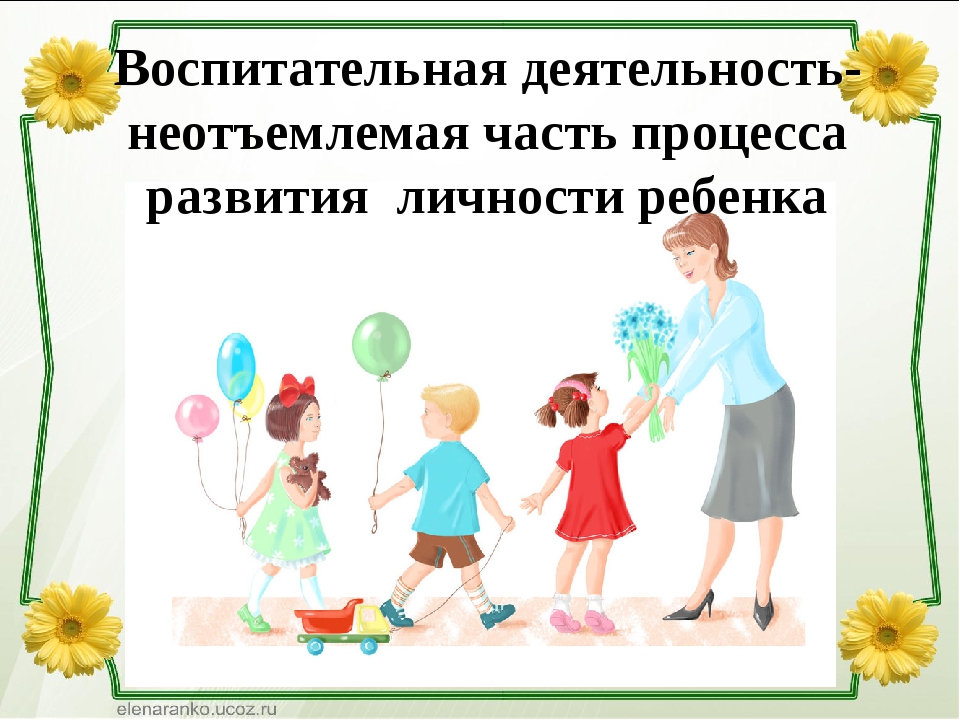 ЦЕЛЬ: создание условий, способствующих развитию интеллектуальных, творческих,  личностных  качеств учащихся, их социализации и адаптации в обществе.ВОСПИТАТЕЛЬНЫЕ ЗАДАЧИ: воспитание любви к родной школе, к малой родине, формирование гражданского самосознания, ответственности за судьбу Родины; воспитание нравственности на основе народных традиций;развитие творческих, познавательных способностей учащихся;формирование самосознания, становление активной жизненной позиции, формирование потребности к саморазвитию, способности успешно адаптироваться в окружающем мире;создание условий для сохранения здоровья, физического развития. Воспитание негативного отношения к вредным привычкам.ЗАПОВЕДИ ВОСПИТАНИЯ:1. Не навреди. 2. Хорошее настроение и спокойствие приведет к намеченной цели.3. Определи, что ты хочешь от своего ученика, узнай его мнение на этот счет. 4. Учитывай уровень развития своего воспитанника. 5. Предоставь самостоятельность ребенку. 6. Создай условия для осознанной деятельности воспитанника. 7. Не упусти момент первого успеха ребенка.  НАПРАВЛЕНИЯ РАБОТЫ:организация интересной, содержательной внеурочной деятельности;  обеспечение нравственного, духовного, интеллектуального, эстетического, культурного развития, а также саморазвития личности ребенка; организация работы по патриотическому, гражданскому воспитанию; развитие творческих способностей и творческой инициативы учащихся и взрослых; развитие ученического самоуправления; развитие коллективно-творческой деятельности;организация работы по предупреждению и профилактике асоциального поведения учащихся;организация работы с одаренными учащимися; приобщение учащихся к здоровому образу жизни. ПРИНЦИПЫ РАБОТЫ:сохранение и отработка всех удачных, эффективных моментов; учет и анализ неудачного опыта, внесение корректив;поиск нового и варьирование знакомого, хорошо известного. СОДЕРЖАНИЕ  И  ФОРМЫ  ВОСПИТАТЕЛЬНОЙ  РАБОТЫВнутренние и внешкольные связи  в воспитательной системе школыМодуль «Детские общественные объединения»Модуль «Самоуправление»Цель: формирование и развитие у учащихся чувства принадлежности к обществу, в котором они живут, умения заявлять и отстаивать свою точку зрения; воспитание уважительного отношения к культуре своего народа, творческой активности.Модуль «Организация предметно-эстетической среды»Модуль «Ключевые общешкольные дела»Цель:  воспитание у подрастающего поколения экологически целесообразного поведения как показателя духовного развития личности; сохранение и укрепление здоровья учащихся, формирование потребности в здоровом образе жизни.Модуль «Программы творческих объединений»Цель: создание условий для сохранения здоровья, физического развития, воспитание негативного отношения к вредным привычкам.Модуль «Профориентация»Модуль «Классное руководство»Цель: создание условий для развития творческой активности, ответственности за порученное дело  познавательного интереса.Модуль «Школьный урок»Цель: создание условий для развития познавательного интереса.Модуль «Работа с родителями»Цель: провести родительские собрания, индивидуальные беседы и анкетирование.2023 ГОД – ГОД ПЕДАГОГА И НАСТАВНИКА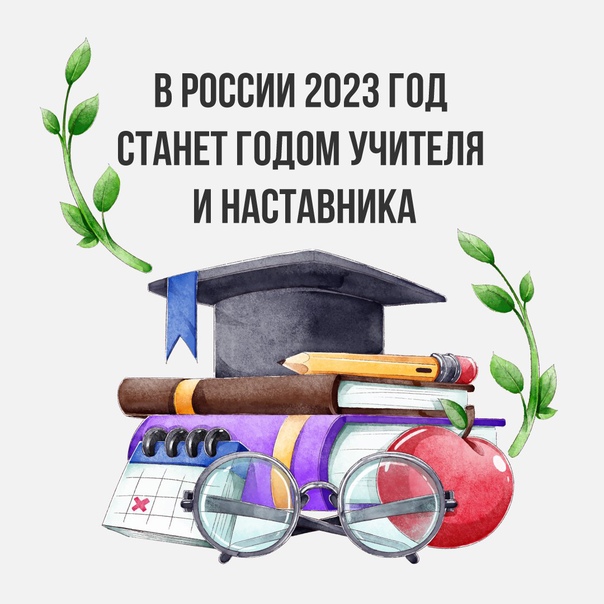 СЕНТЯБРЬСентябрьНЕДЕЛЯ ПАМЯТИ, ПОСВЯЩЕННАЯ Дню окончания  11 Мировой войны ОКТЯБРЬНОЯБРЬДЕКАБРЬЯНВАРЬФЕВРАЛЬМАРТАПРЕЛЬМАЙПлан мероприятий, приуроченных к проведению Недели Памяти, (26.04.2023 – 10.05.2023)ГОСУДАРСТВЕННЫЕ ДАТЫ1 сентября – День знаний. (Отмечается с 1984 года на основании Указа Президиума Верховного Совета СССР от 01.10.1980 года.)
27 сентября – День воспитателя и дошкольных работников. Этот праздник задуман как дополнение ко Дню учителя и ставит целью привлечь внимание общественности к дошкольному детскому воспитанию и к профессии воспитателя, как одной из самых важных и ответственных.9 октября – Всероссийский день чтения. (Отмечается с 2007 года после принятия Национальной программы чтения.)4 ноября – День народного единства. (Принят Государственной Думой РФ 24 декабря 2004 году.)
27 ноября – День матери. (Учреждён Указом Президента РФ в 1998 году.)1 декабря – Всероссийский день хоккея.
9 декабря – День Героев Отечества. (Отмечается с 2007 года в соответствии с Федеральным законом № 231-ФЗ от 24 октября 2007 года.)
12 декабря – День Конституции Российской Федерации. (Конституция принята всенародным голосованием в 1993 году.)8 января – День детского кино. (Учреждён 8 января 1998 года Правительством Москвы по инициативе Московского детского фонда в связи со столетием первого показа кино для детей в городе Москве.)
13 января – День российской печати. (Отмечается с 1991 года в честь выхода первого номера русской печатной газеты «Ведомости» по указу Петра I в 1703 году.)
25 января – День российского студенчества. (Учреждён Указом Президента РФ «О дне российского студенчества» от 25 января 2005 года, № 76». В 1755 году 12 января (по старому стилю, в Татьянин день) императрица Елизавета Петровна подписала указ «Об учреждении Московского университета».)8 февраля – День российской науки. В этот день в 1724 году Пётр I подписал указ об основании в России Академии наук.
10 февраля – Памятная дата России: День памяти А. С. Пушкина.
23 февраля – День защитника Отечества. (Учрежден Президиумом Верховного Совета РФ в 1993 году.)С 21 марта по 27 марта – Неделя детской и юношеской книги. (Проводится ежегодно с 1944 г. Первые «Книжкины именины» прошли по инициативе Л. Кассиля в 1943 году в Москве.)
С 21 марта по 27 марта – Неделя музыки для детей и юношества.8 апреля – День российской анимации.9 мая – День Победы советского народа в Великой Отечественной войне 1941–1945 годов. День воинской славы России. Установлен Федеральным законом от 13.03.1995 г. № 32-ФЗ «О днях воинской славы и памятных датах России».
24 мая – День славянской письменности и культуры. (Отмечается с 1986 года в честь славянских просветителей Кирилла и Мефодия.)
27 мая – Общероссийский День библиотек. (Установлен по указу Президента РФ в 1995 году в честь основания в России государственной общедоступной библиотеки 27 мая 1795 года.)ЮБИЛЕЙНЫЕ ДАТЫ5 сентября – 205 лет со дня рождения русского писателя Алексея Константиновича Толстого (1817–1875).
11 сентября – 140 лет со дня рождения русского писателя Бориса Степановича Житкова (1882–1938).
30 сентября – 155 лет со дня рождения русской детской писательницы Марии Львовны Толмачёвой (1867–1942).8 октября – 125 лет со дня рождения Марины Ивановны Цветаевой (1892–1941).
31 октября – 120 лет со дня рождения русского писателя Евгения Андреевича Пермяка (1902–1982).3 ноября – 135 лет со дня рождения Самуила Яковлевича Маршака, русского поэта, драматурга, переводчика и общественного деятеля (1887–1964).
6 ноября – 170 лет со дня рождения русского писателя, драматурга Дмитрия Наркисовича Мамина-Сибиряка (1852–1912).
14 ноября – 115 лет со дня рождения Астрид Анны Эмилии Линдгрен (1907–2002), шведской писательницы.
27 ноября – 75 лет со дня рождения русского писателя и поэта Григория Бенционовича Остера (1947).
29 ноября – 220 лет со дня рождения немецкого писателя, сказочника Вильгельма Гауфа (1802–1827).3 декабря – 115 лет со дня рождения русской поэтессы, переводчицы Зинаиды Николаевны Александровой (1907–1983).
8 декабря – 220 лет со дня рождения русского поэта, декабриста Александра Ивановича Одоевского (1802–1839).
20 декабря – 120 лет со дня рождения Татьяны Алексеевны Мавриной, российской художницы-иллюстратора, графика (1902–1996).
22 декабря – 85 лет со дня рождения русского писателя Эдуарда Николаевича Успенского (1937–2018).
27 декабря – 190 лет со дня рождения Павла Михайловича Третьякова (1832–1989).10 января – 140 лет со дня рождения русского писателя Алексея Николаевича Толстого (1883–1945).
12 января – 395 лет со дня рождения французского поэта, критика и сказочника Шарля Перро (1628–1703).
24 января – 175 лет со дня рождения Василия Ивановича Сурикова (1848–1916).4 февраля – 150 лет со дня рождения Михаила Михайловича Пришвина (1873–1954).
9 февраля – 240 лет со дня рождения Василия Андреевича Жуковского (1783–1852).4 марта – 345 лет со дня рождения Антонио Вивальди (1678–1741).
7 марта – 145 лет со дня рождения Бориса Михайловича Кустодиева (1878–1927).
13 марта – 110 лет со дня рождения Сергея Владимировича Михалкова (1913–2009).
20 марта – 90 лет со дня рождения советского детского писателя Геннадия Яковлевича Снегирева (1933-2004).
28 марта – 155 лет со дня рождения Максима Горького (1868–1936).1 апреля – 95 лет со дня рождения русского писателя, поэта Валентина Дмитриевича Берестова (1928–1998).
1 апреля – 150 лет со дня рождения русского композитора, пианиста, дирижера Сергея Васильевича Рахманинова (1873–1943).
12 апреля – 200 лет со дня рождения русского драматурга Александра Николаевича Островского (1823–1886).15 мая – 175 лет со дня рождения Виктора Михайловича Васнецова (1848–1926).
27 мая – 120 лет со дня рождения Елены Александровны Благининой (1903–1989).
27 мая – 185 лет со дня рождения Ивана Николаевича Крамского (1837–1887), российского живописца, графика.ИНТЕРНЕТ-РЕСУРСЫИзображение URL: https://www.culture.ru/storage/images/55ecc5ab370d5088af272ab4d01b114c/0d94f5d7617e067abadc2043405f9567.jpeg   (Дата обращения 18.08.2022)Изображение URL   https://nsk.27272.ru/wp-content/uploads/sites/2/2022/02/m0o3jn409thjoiuhdfg987h948723.jpg  (Дата обращения 18.08.2022)Изображение URL   https://sun9-29.userapi.com/impg/ySeBRkjFAYyjtl0j3ApRXCuCM5kzt6B-mv9TCw/uopioYpg0ec.jpg?size=604x604&quality=96&sign=55733ac7d9f8ae9d75f20b48b40fe353&type=album  (Дата обращения 18.08.2022)СОГЛАСОВАНО
педагогическим советом
МБОУ СОШ с\п «Село Дуди»31.08.2022УТВЕРЖДЕНО
 приказом МБОУ СОШс\п «Село Дуди»31.08.2022Виды, формы и содержание деятельностиЗадачи работы по данному направлениюМодуль «Детские общественные объединения»Модуль «Самоуправление»1. Формировать у учащихся такие качества как: культура поведения, эстетический вкус, уважение личности.2. Создание условий для развития у учащихся творческих способностей.3.Формировать у учащихся такие качества, как: долг, ответственность, честь, достоинство, личность.4. Воспитывать любовь и уважение к традициям Отечества, школы, семьи.Модуль«Организация предметно-эстетической среды»1. Изучение учащимися природы и истории родного края.2. Формировать правильное отношение к окружающей среде.Модуль«Программы творческих объединений»1. Формировать у учащихся культуру сохранения и совершенствования собственного здоровья.2. Популяризация занятий физической культурой и спортом.3. Пропаганда здорового образа жизни.Модуль «Профориентация»Модуль «Классное руководство»1.Создание условий для развития творческой активности, ответственности за порученное дело  познавательного интереса.Модуль «Школьный урок»Создание условий для развития познавательного интереса.Модуль «Работа с родителями»Родительские собрания, индивидуальные беседы и анкетирование.Виды, формы и содержание деятельностиНазвание мероприятияДатапроведенияОтветственныйМодуль «Детские общественные объединения»Модуль «Самоуправление»1. Торжественная линейка «День знаний».2. Классный час  День солидарности и борьбы с терроризмом.3. День памяти жертв фашизма.5. Классный час. Разговоры о важном. «День знаний. Зачем человеку знания?»6. Классный час. Разговоры о важном. «Что мы Родиной зовем?»7. Классный час. Разговоры о важном. «Мечтаю летать».8. Классный час. Разговоры о важном. «Я хочу увидеть музыку».01.0902.0913.0920.09(15.09 – 23.09)05.0912.0919.0926.09Вожатая школыклассные руководителиМодуль«Организация предметно-эстетической среды»Модуль «Ключевые общешкольные дела»1. Акция «Чистая территория школы».2. Викторина «Загадки: наша флора и фауна».3. Конкурс поделок из природного материала.4. Международный день мира.5. Международный день глухих.09.0915.0913.09-16.0921.0927.09Вожатая школыучитель биологииМодуль«Программы творческих объединений»1. «Бегом от наркотиков» (общешкольный кросс).2. Неделя безопасности.27.0902.09. – 09.09Учитель физической культурыМодуль «Профориентация»Модуль «Классное руководство»1.День Знаний.2. Месячник безопасности пешеходов.3. Месячник гражданской обороны.01.09В течение месяцаВожатая школыМодуль «Школьный урок»1.205 лет со дня рождения Алексея Константиновича Толстого, русского писателя, поэта, драматурга (1817-1875).2. 210 лет со дня Бородинского сражения (1812 г.). Флешмоб по стихотворению М.Ю. Лермонтова "Бородино".05.0907.09Библиотекарь школы, учитель истории,учитель литературы№п/пНаименование мероприятияДата, место, время проведения1Уборка воинских захоронений.15.092Конкурс рисунков«Дорогами победы».15.09. – 25.093Акция«Согреем сердце ветеранов» (оказание социально-бытовой помощи ветеранам, вдовам и детям войны).22.094Конкурс чтецов«Строки, опаленные воной».15.09. – 25.09Виды, формы и содержание деятельностиНазвание мероприятияДата проведенияОтветственныйМодуль «Детские общественные объединения»Модуль «Самоуправление»1.Урок нравственности «Всемирный день пожилых людей».2.Участие в акции ко дню пожилых людей «Подари улыбку».3. Международный день школьных библиотек. 5. Классный час. Разговоры о важном. «О наших бабушках и дедушках».6. Классный час. Разговоры о важном. «Мой первый учитель».7. Классный час. Разговоры о важном. День отца.8. Классный час. Разговоры о важном. «Я и моя семья».03.1005.1012.1007.1026.1003.1010.1017.1024.10Вожатая школыбиблиотекарь,учитель историиМодуль«Организация предметно-эстетической среды»Модуль «Ключевые общешкольные дела»1. Всемирный день защиты животных.2. Конкурс рисунков «Здравствуй, Осень Золотая».3.День интернета.03.1011.10-18.1028.10Учитель биологии, учитель информатикиМодуль«Программы творческих объединений»1.День здоровья. «Норма ГТО – норма жизни».2.День гражданской обороны.14.1004.10Учитель физической культуры,учитель ОБЖМодуль «Профориентация»Модуль «Классное руководство»1.День учителя «Нет выше звания -  Учитель».2. Рейд «Живи, книга».3. День Учителя (праздничная программа).4. Фольклорный праздник «Осенний бал».05.10В течение месяца07.1028.10Вожатая школыбиблиотекарь, учителя - предметникиМодуль «Школьный урок»Модуль «Ключевые общешкольные дела»1. 130 лет со дня рождения Марины Ивановны Цветаевой, поэта (1892-1941).2. 120 лет со дня рождения Евгения Андреевича Пермяка, детского писателя (1902- 1982).3. Школьные олимпиады.08.1031.10В течение месяцаВожатая школыбиблиотекарь, учителя - предметникиВиды, формы и содержание деятельностиНазвание мероприятияДата проведенияОтветственныйМодуль «Детские общественные объединения»Модуль «Самоуправление»1. День народного единства2.Сбор материала к оформлению проекта «Наши известные земляки».3. Международный день толерантности.5. Классный час. Разговоры о важном. День народного единства.6. Классный час. Разговоры о важном.«Память времен».7. Классный час. Разговоры о важном. «Что такое герб?»04.11В течение месяца18.1117.1108.1114.1128.11Вожатая школы,классные руководители, библиотекарь школы, учитель историиМодуль«Программы творческих объединений»1.День здоровья. «Здоровые дети в здоровой семье».2. Международный день отказа от курения.17.1118.11Учитель физкультуры.Модуль «Профориентация»Модуль «Классное руководство»1. Фольклорный праздник «Осенний бал».2.Литературно-музыкальная композиция ко Дню матери.01.1125.11Вожатая школы,классные руководителиМодуль «Школьный урок»Модуль «Ключевые общешкольные дела»1. 135 лет со дня рождения Самуила Яковлевича Маршака, поэта, переводчика (1887-1964).2. 170 лет со дня рождения Дмитрия Наркисовича Мамина-Сибиряка, писателя (1852-1912).3. 105 лет Октябрьской революции в России 1917 года.4. Международный день правовой помощи детям.5. Правовой лекторий «Дети-детям».03.1106.1107.1121.1115.11-22.11Вожатая школы,библиотекарь,общественный инспектор по охране прав детстваВиды, формы и содержание деятельностиНазвание мероприятияДата проведенияОтветственныйМодуль «Детские общественные объединения»Модуль «Самоуправление»1.  День Неизвестного солдата2. Всероссийская акция «Час кода».3. День Героев Отечества.4. День конституции РФ.5. Участие в районном фестивале военно-патриотической песни «Горжусь тобой, моя Россия!».6. Классный час. Разговоры о важном. Волонтеры.7. Классный час. Разговоры о важном. День Конституции.8. Классный час. Разговоры о важном.«Семейные праздники и мечты».9. Классный час. Разговоры о важном.Тема нового года.02.1202.12-9.1209.1212.1209.1205.1212.1219.1226.12 Старшая   вожатая школы, учитель информатики,учитель историиМодуль«Организация предметно-эстетической среды»Модуль «Ключевые общешкольные дела»1.Операция «Помоги пернатому другу».2.Всемирный день борьбы со СПИДом.В течение месяца01.12Вожатая школы,учитель биологииМодуль«Программы творческих объединений»1. «Весёлые старты».05.12Учитель физкультурыМодуль «Профориентация»Модуль «Классное руководство»1.Подготовка к новогоднему празднику.2.Новогодний праздник «Новогодняя сказка».20.12-30.12Вожатая школы, классные руководителиМодуль «Школьный урок»Модуль «Ключевые общешкольные дела»1.205 лет со дня рождения Александра Ивановича Одоевского, поэта (1802 – 1839).2. 85 лет со дня рождения Эдуарда Николаевича Успенского, писателя (1937).08.1222.12Вожатая школы, библиотекарь школы, классные руководителиВиды, формы и содержание деятельностиНазвание мероприятияДата проведенияОтветственныйМодуль «Детские общественные объединения»Модуль «Самоуправление»1. Международный день памяти жертв Холокоста.2. День воинской славы России - День снятия блокады. города Ленинграда (1944г.) (Просмотр видеоролика).3. Классный час. Разговоры о важном.Рождество.4. Классный час. Разговоры о важном.День снятия блокады Ленинграда.5. Классный час. Разговоры о важном.День российского кино.27.0130.0116.0123.0130.01Вожатая школы,классные руководители, учитель историиМодуль«Организация предметно-эстетической среды»Модуль «Ключевые общешкольные дела»1. День заповедников и национальных парков.2.Акция «Кормушка».11.02В течение месяцаВожатая школы,учитель биологииМодуль«Программы творческих объединений»1. «Олимпийцы среди нас» (зимние эстафеты).2.  Конкурс снежных фигур « В гостях у Снежной Королевы».20.0127.01УчительфизкультурыМодуль «Профориентация»Модуль «Классное руководство»1. Беседа о славянской письменности.2.Классный час «Рождество – праздник семейный».18.0111.01Вожатая школыМодуль «Школьный урок»Модуль «Ключевые общешкольные дела»1.Алексея Николаевича Толстого, писателя, драматурга (1883- 1945).2. 85 лет со дня рождения Владимира Семеновича Высоцкого, поэта, актера (1938-1974).10.0125.11Вожатая школы,Библиотекарь школы, учитель изобразительного искусстваВиды, формы и содержание деятельностиНазвание мероприятияДата проведенияОтветственныйМодуль «Детские общественные объединения»Модуль «Самоуправление»1. День разгрома советскими войсками немецко-фашистских войск в Сталинградской битве (1943 год).2.День памяти юного героя-антифашиста. Классный час «В память о юных героях».3.Поздравление ветеранов и тружеников тыла на дому.4. День памяти о россиянах, исполнявших служебный долг за пределами Отечества.5. Классный час. Разговоры о важном.«Россия и мир».6. Классный час. Разговоры о важном.День защитника Отечества.7. Классный час. Разговоры о важном.«Герои Отечества».8. Классный час. Разговоры о важном.«Патриотизм».03.0208.0218.02-22.0224.0215.0206.0213.0220.0227.02Вожатая школы,классные руководители,учитель изобразительного искусства, учитель историиМодуль«Организация предметно-эстетической среды»Модуль «Ключевые общешкольные дела»1. Всемирный день водно-болотных угодий.2.День защиты морских млекопитающих.3. Школьный этап эколого-краеведческой конференции «Тропинками родного края».03.0218.0225.02Вожатая школы,учитель биологииМодуль«Программы творческих объединений»1. День здоровья «Здоровая нация в твоих руках».2. Хорошо с горы катиться (конкурсы, игры на свежем воздухе).17.0219.02Учитель  физкультурыМодуль «Профориентация»Модуль «Классное руководство»1.Организация почты для влюбленных.2.  День святого Валентина (конкурсная программа «Любовь с первого взгляда».3. Конкурсная программа к 23 февраля.04.02-11.0214.0218.0222.02Вожатая школыклассные руководителиМодуль «Школьный урок»Модуль «Ключевые общешкольные дела»1. 150 лет со дня рождения Михаила Михайловича Пришвина, писателя (1873- 1954).2. 240 лет со дня рождения Василия Андреевича Жуковского, поэта, переводчика (1783- 1852).04.0209.02Вожатая школыбиблиотекарь школыВиды, формы и содержание деятельностиНазвание мероприятияДатапроведенияОтветственныйМодуль «Детские общественные объединения»Модуль «Самоуправление»1.Экскурсия в сельскую библиотеку.2. Всемирный день  гражданской обороны.3. Конкурс юных мастеров-умельцев.4. Классный час. Разговоры о важном.Международный женский день.5. Классный час. Разговоры о важном.День воссоединения Крыма с Россией.6. Классный час. Разговоры о важном.01.0301.03В течение месяца06.0313.0320.03Вожатая школы,классные руководителиБиблиотекаМодуль«Организация предметно-эстетической среды»Модуль «Ключевые общешкольные дела»1. День действий в защиту рек, воды и жизни.2. Экскурсия «В природе должно быть красиво и чисто».3. День воссоединения Крыма и России.10.0316.0317.03Вожатая школы,учитель биологииМодуль«Программы творческих объединений»1. День здоровья. «Здоровье – овощи плюс фрукты, плюс ягоды».17.03Учитель  физкультуры, фельдшер ФАПаМодуль «Профориентация»Модуль «Классное руководство»1. Праздничный концерт для  мам, посвященный 8 Марта.2. Подготовка к фестивалю детского творчества.3. Масленичная неделя.4. Всемирный день поэзии.07.03В течение месяца28 февраля   – 6  марта20.03Вожатая школы,классные руководителиМодуль «Школьный урок»Модуль «Ключевые общешкольные дела»1. Неделя детской и юношеской книги.2. 220 лет со дня рождения Николая Михайловича Языкова, поэта (1803 – 1847); 120 лет со дня рождения Тамары Григорьевны Габбе, переводчицы, драматурга (1903 – 1960).3. Международный день театра.20.03-24.0316.0327.03Вожатая школы,классные руководители,библиотекарь школыВиды, формы и содержание деятельностиНазвание мероприятияДата проведенияОтветственныйМодуль «Детские общественные объединения»Модуль «Самоуправление»1. Всемирный день авиации и космонавтики. (Устный журнал «Вы знаете, каким он парнем был).2.День пожарной охраны.3. Международный день освобождения узников фашистских.4. Классный час. Разговоры о важном.День космонавтики.5. Классный час. Разговоры о важном.«Геноцид».6. Классный час. Разговоры о важном.День Земли.12.0428.0407.0410.0417.0424.04Вожатая школыклассные руководители, учитель ОБЖ,учитель историиМодуль«Организация предметно-эстетической среды»Модуль «Ключевые общешкольные дела»1. Международный день птиц.2. Акция «Домик для птиц».03.04В течение месяцаУчитель биологииМодуль«Программы творческих объединений»1. Всемирный день здоровья.2. Весенний кросс.07.0427.04Учитель  физкультурыМодуль «Школьный урок»Модуль «Ключевые общешкольные дела»1.Всемирный день авиации и космонавтики; 200 лет со дня рождения Александра Николаевича Островского, драматурга (1823 – 1886).2. Международный день памятников и исторических мест.12.0418.04Вожатая школыучитель изобразительного искусстваВиды, формы и содержание деятельностиНазвание мероприятияДата  проведенияОтветственныйМодуль «Детские общественные объединения»Модуль «Самоуправление»1. Неделя Памяти, посвященная 76-летиюВеликой Победы2. Участие в митинге, посвящённом Дню Победы.3.Подготовка к празднованию Дня защиты детей.4. Всероссийский день библиотек.5. Классный час. Разговоры о важном.День Победы.6. Классный час. Разговоры о важном.День Труда.7. Классный час. Разговоры о важном.День детских общественных организаций.8. Классный час. Разговоры о важном.«Россия – страна возможностей».26.04-10.0508.05В течение месяца26.0508.0515.0522.0529.05Вожатая школы,классные руководители,библиотекарь школыCДК с.Дуди, филиал №4 ЦБСМодуль«Организация предметно-эстетической среды»Модуль «Ключевые общешкольные дела»1.Озеленение школьной территории.2. Всемирный день без табака.В течение месяца26.05Вожатая школы,учитель биологииМодуль«Программы творческих объединений»1.День здоровья. Общешкольная игра «Русская лапта».2. Всемирный день без табака (Анкетирование учащихся, просмотр видеороликов с последующим обсуждением).19.0531.05Учитель  физкультуры,учитель биологииМодуль «Профориентация»Модуль «Классное руководство»1. Трудовые десанты, по уборке и озеленению территории школы.2.Праздник последнего звонка «Пришло время проститься».3. День пионерии.4. Общероссийский день библиотек.В течение месяца17.0526.0519.05Вожатая школы, классные руководителиМодуль «Школьный урок»Модуль «Ключевые общешкольные дела»1.  День радио; 120 лет со дня рождения Николая Алексеевича Заболоцкого, поэта, переводчика (1903 – 1956).2. День пограничника в России; 145 лет со дня рождения Максимилиана Александровича Волошина, поэта, критика (1878- 1932).3. День славянской письменности.07.0528.0524.05Вожатая школы,классные руководители,библиотекарь школы№МероприятиеДатапроведенияОтветственный1.Уборка воинских захоронений.В течение неделиклассные руководители2.Конкурс рисунков«Живет Победа в поколениях».В течение неделиСлепцова Е.Н. учитель изобразительного искусства3.Поздравительная акция в адрес ветеранов ВОВ«Георгиевская ленточка».В течение неделиУчителя начальных классов4.Спортивная эстафета «Равнение на Победу».04.05Гаер Е.В., учитель физической культуры,классные руководители5.Открытка ветеранам на День Победы своими руками.В течение неделиСимакова О.В., учитель начальных классов6.Участие в акции «Урок Победы – Бессмертный полк».26.04-10.05Старший вожатый, классные руководители